PREDSEDA NÁRODNEJ RADY SLOVENSKEJ REPUBLIKYČíslo: CRD-1733/2011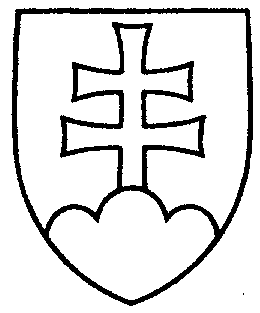 356ROZHODNUTIEPREDSEDU NÁRODNEJ RADY SLOVENSKEJ REPUBLIKYz 29. apríla 2011o návrhu pridelenia návrhu zákona, podaného poslancami Národnej rady Slovenskej republiky na prerokovanie výborom Národnej rady Slovenskej republiky	N a v r h u j e m	Národnej rade Slovenskej republiky	A. p r i d e l i ť	návrh poslancov Národnej rady Slovenskej republiky Ondreja DOSTÁLA, Petra ZAJACA, Petra OSUSKÉHO a Františka ŠEBEJA na vydanie zákona, ktorým sa mení a dopĺňa zákon č. 669/2007 Z. z. o jednorazových mimoriadnych opatreniach v príprave niektorých stavieb diaľnic a ciest pre motorové vozidlá a o doplnení zákona Národnej rady Slovenskej republiky č. 162/1995 Z. z. o katastri nehnuteľností (katastrálny zákon) v znení neskorších predpisov (tlač 364), doručený 29. apríla 2011	na prerokovanie	Ústavnoprávnemu výboru Národnej rady Slovenskej republiky	aVýboru Národnej rady Slovenskej republiky pre hospodárstvo, výstavbu a dopravu;	B. u r č i ť	a) k návrhu zákona ako gestorský Výbor Národnej rady Slovenskej republiky 
pre hospodárstvo, výstavbu a dopravu,	b) lehotu na prerokovanie návrhu zákona v druhom čítaní vo výbore
do 30 dní a v gestorskom výbore do 32 dní od prerokovania návrhu zákona v Národnej rade Slovenskej republiky v prvom čítaní.Richard   S u l í k   v. r.